Relieful României- caracteristici generaleClasa: a IV-a Aria curriculară: Om şi societateDisciplina: GeografieSubiectul lecţiei: „Relieful României- caracteristici generale”Tipul lecţiei: predareScopul lecţiei: Însuşirea cunoştinţelor despre relieful României; dezvoltarea deprinderilor de orientare pe hartă.Competenţe generale:Prezentarea realităţii observabile, cu ajutorul terminologiei generale şi specifice.Utilizarea elementelor semnificative din matematică, ştiinţele naturii şi disciplinele sociale, în înţelegerea realităţii înconjurătoare.Competenţe specifice:1.2.Precizarea, în termini proprii, a sensului termenilor geografici de bază.2.2.Aplicarea unor elemente şi cunoştinţe dobândite la alte discipline (ştiinţe ale naturii, istorie, ştiinţe sociale) în descrierea şi explicarea realităţii înconjurătoare.Obiective operaţionale:O1- să localizeze pe hartă  formele  de relief;O2- să precizeze culorile convenţionale corespunzătoare fiecărei  forme de relief;O 3- să asocieze formele de relief cu imaginile  date;            O3-să descrie în enunţuri simple, fiecare formă de relief, indicând-o pe hartă.Strategii didactice:Metode şi procedee didactice: conversaţia, explicaţia, descoperirea,  exerciţiul, jocul.Mijloace didactice: laptop, tabletă, telefon, videoproiector.Forma de organizare: frontal, individual           Bibliografie:www.didactic.ro www.manuale.edu.roDesfășurarea lecției ETAPELE LECŢIEIOB.OP.TIMPUL                          CONŢINUTUL ŞTIINŢIFIC    STRATEGIA DIDACTICĂ    STRATEGIA DIDACTICĂ  EVALUAREA  ETAPELE LECŢIEIOB.OP.TIMPUL                          CONŢINUTUL ŞTIINŢIFICMETODE ŞI PROCEDEEMIJLOACE DIDACTICE  EVALUAREA 1.Moment organizatoric2 minSe pregătesc dispozitivele și materialele didactice,  îndrum elevii spre activitate.ConversaţiaLaptop/tabletă/telefon, videoproiector.Lectia https://library.livresq.com/details/5fff0a559eb0b3000767e9f62.Reactualizarea cunoştinţelorO1 3 minSe va realiza cu ajutorul unui rebus, pe coloana AB vom afla titlul lecţiei RELIEFUL.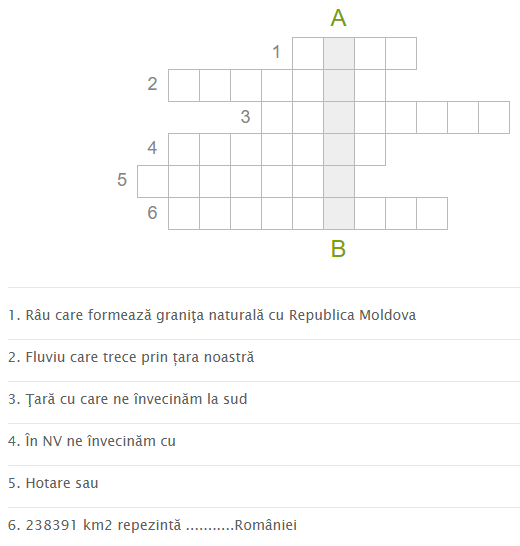 Conversaţiahttps://www.didactic.ro/instrumente-interactive/rebus/forme-de-relief-rebus?code=v8ixvv3.Captarea atenţie 2 minCaptarea atenției se realizează prin vizionarea unor imagini din galerie care prezintă diferite forme de relief. ConversaţiaExerciţiul https://library.livresq.com/details/5fff0a559eb0b3000767e9f64.Anunţarea temei şi a obiectivelor1 minAstăzi la ora de geografie vom învăţa despre relieful ţării noastre şi caracteristicile acestuia.5.Dirijarea lecţieiO27 minUrmăriți cu atenție filmul din manualul digital.După vizionarea acestuia se descrie fiecare formă de relief  indicându-le, pe hartă:Munţii-sunt cele mai înalte forme de relief, cu înălţimi de peste . Munţii au pante abrupte.Dealurile-au înălţimi cuprinse între 300 şi . Dealurile prezintă pante mai domoale şi culmi rotunjite;Podişurile-au înălţimi asemănătoare cu ale dealurilor dar sunt mai netede ca acestea.Câmpiile-sunt cele mai joase şi mai netede forme de relief. Ele prezintă înălţimi de până la 300m. ConversaţiaExplicaţiaExerciţiulExerciţiulwww.manuale.edu.ro6.Obţinerea performanţeiO310 minElevii vor descoperii informațiile prezentate și vor parcurge chestionarul .Vor accesa linkul spre puzzle și vor descrie în enunțuri simple relieful României. Elevii vor accesa https://www.google.com/ folosind funcția Street view și  vor face o călătorie virtuală  de la Satu Mare la București.ConversaţiaExplicaţiaJocul https://www.jigsawplanet.com/?rc=play&pid=3cafa95b9987Încheierea lecţiei5 min Elevii vor accesa Kahoot.it și își vor evalua cunoștințele dobândite în cadrul lecției. .Jocul https://create.kahoot.it/share/geografie/d988819f-01d8-465d-8c58-f9b749965699